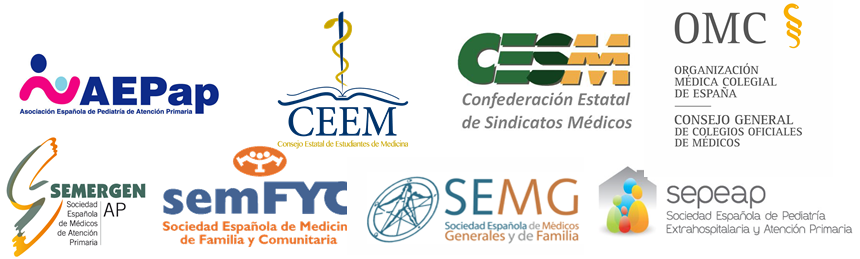 NOTA DE PRENSAReunión Ministerio-Foro AP: Médicos reclaman la inmediata convocatoria de un Consejo Interterritorial monográfico de AP para abordar las reformas urgentes que precisa la Atención PrimariaEl Foro de Médicos de Atención Primaria fortalece su capacidad representativa con la reciente reincorporación de SEPEAPLa reunión en el Ministerio surgió a raíz de una petición urgente formulada por el Foro AP, tras la convocatoria de movilizaciones y acciones de denuncia en varias Comunidades AutónomasMadrid, 20 de noviembre de 2018. Representantes del Foro de Médicos de Atención Primaria han mantenido este viernes una reunión con el Ministerio para presentar la postura que tienen las sociedades científicas y organizaciones médicas con mayor peso en AP en relación a la situación que afecta a estos servicios y las reformas urgentes que precisa este nivel asistencial. La reunión se ha celebrado en respuesta a la solicitud que, por vía de urgencia, acordaron presentar las organizaciones miembro del Foro AP en el transcurso de su última reunión, el pasado 7 de noviembre, y poco después de que se convocaran acciones de protesta en Andalucía y Cataluña.En el transcurso de la reunión Ministerio-Foro AP, celebrada el pasado viernes, representantes de las organizaciones del Foro de Médicos de Atención Primaria transmitieron al Secretario General y al Director General de Ordenación del Ministerio de Sanidad, Consumo y Bienestar Social su visión sobre la grave situación que atraviesa AP al tiempo que se exponía la disposición de las organizaciones para colaborar en la formulación de soluciones efectivas.El Foro de AP defendió la validez del decálogo de AP (que les fue entregado al Secretario General y al Director General de Ordenación del Ministerio de Sanidad, Consumo y Bienestar Social), y se reiteró la importancia de convocar un Consejo Interterritorial monográfico sobre Atención Primaria y la necesidad de que el Ministerio recupere el liderazgo en el SNS.Para los miembros del Foro AP es urgente que el Ministerio convoque un Consejo Interterritorial monográfico sobre Atención Primaria y se lamenta que no se hubiera introducido ningún punto relativo a la situación del ejercicio profesional de los médicos en el sector de AP en el amplísimo orden del día del último Consejo Interterritorial, celebrado el jueves pasado.  Para las organizaciones y sociedades miembros del Foro de AP esta era una oportunidad en el espacio más adecuado para analizar las necesidades de la Atención Primaria con los responsables de cada una de las Administraciones Autonómicas, que son las verdaderamente competentes en los ámbitos territoriales en los que se han convocado las movilizaciones.Por su parte, desde el Ministerio se ofreció al Foro de AP ser copartícipes en la búsqueda de soluciones y aportar propuestas de valorización y reforma de la Atención Primaria. Está pendiente determinar el formato de esta colaboración en una próxima reunión de perfil ejecutivo.Situación crítica de la Atención PrimariaLa solicitud de reunión en el Ministerio, la necesidad de reformas y la petición de un Consejo Interterritorial monográfico son las conclusiones extraídas de la última reunión del Foro de AP. En dicha reunión, celebrada el pasado 7 de noviembre, se certificó que existe una situación crítica de la AP en la mayoría de Comunidades Autónomas que ahora se está haciendo visible a través de múltiples acciones de Médicos de Familia y Pediatras de AP en varias de ellas. Para el Foro de Médicos de AP la situación actual es fruto de la falta de atención de las Administraciones hacia este nivel asistencial.Después de analizar las reivindicaciones formuladas por distintos colectivos convocantes de paros y acciones de protesta, el Foro de Médicos de AP concluyó que, buena parte de estas reivindicaciones, coinciden en su inmensa mayoría con el decálogo que viene defendiendo desde hace varios años y deben ser atendidas para mejorar la calidad de la Atención Primaria.Entre los principios por los que aboga dicho decálogo destacan, entre otros, la necesidad de situar este nivel asistencial en el centro del Sistema Nacional de Salud, proponiendo un incremento de los recursos invertidos en AP en los próximos presupuestos del sistema sanitario público, con un objetivo alcanzar el 16% de dicho presupuesto en un año y 20% en cuatro años; y determinando criterios para la adecuación de las plantillas profesionales a la realidad sociodemográfica de la población a atender.Por ello, el Foro de Médicos de AP, como órgano en el que están representadas las organizaciones -científicas y profesionales- con mayor implantación en este nivel asistencial solicita a las Autoridades Sanitarias la pertinente atención a las peticiones, para garantizar una Atención Primaria de calidad para los ciudadanos.Reincorporación de SEPEAPEl Foro de Médicos de Atención Primaria, celebró su encuentro mensual correspondiente al mes de noviembre en la sede de la Organización Médica Colegial (OMC). Este encuentro sirvió para que el conjunto de organizaciones miembros del foro apoyaran, de forma unánime, la reincorporación de la Sociedad Española de Pediatría Extrahospitalaria y de Atención Primaria (SEPEAP). Las organizaciones adscritas al Foro de AP entienden que esta reincorporación permite sumar fuerza y aumentar el valor de representatividad que tiene el foro, al tiempo que es una motivación para el trabajo a realizar.